PENGARUH PENGGUNAAN APLIKASI E-ABSENSI  TERHADAP MOTIVASI KERJA PEGAWAI PADA BADAN PENELITIAN DAN PENGEMBANGAN PROVINSI SUMATERA UTARASKRIPSISkripsi ini Diajukan Untuk Melengkapi Tugas-Tugas dan Memenuhi Syarat –Syarat Untuk   Memperoleh Gelar Sarjana Ekonomi Program Studi Manajemen Pada Fakultas Ekonomi UMN Al-Washliyah Medan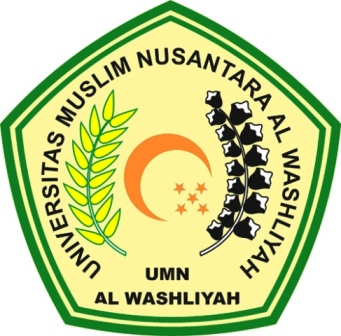 SRI KURNIATINPM  : 163114396UNIVERSITAS MUSLIM NUSANTARA AL WASLIYAHFAKULTAS EKONOMIJURUSAN MANAJEMENMEDAN2020